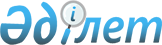 Об утверждении бюджета Городецкого сельского округа района Шал акына на 2021-2023 годыРешение маслихата района Шал акына Северо-Казахстанской области от 8 января 2021 года № 56/8. Зарегистрировано Департаментом юстиции Северо-Казахстанской области 14 января 2021 года № 7018.
      Сноска. Вводится в действие с 01.01.2021 в соответствии с пунктом 6 настоящего решения.
      В соответствии со статьями 9-1, 75 Бюджетного кодекса Республики Казахстан от 4 декабря 2008 года и статьей 6 Закона Республики Казахстан от 23 января 2001 года "О местном государственном управлении и самоуправлении в Республике Казахстан", маслихат района Шал акына Северо-Казахстанской области РЕШИЛ:
      1. Утвердить бюджет Городецского сельского округа района Шал акына на 2021-2023 годы согласно приложениям 1, 2, 3 соответственно, в том числе на 2021 год в следующих объемах:
      1) доходы – 142 699 тысяч тенге:
      налоговые поступления – 3 202 тысяч тенге;
      неналоговые поступления – 0 тысяч тенге;
      поступления от продажи основного капитала – 0 тысяч тенге;
      поступления трансфертов – 139 497 тысяч тенге;
      2) затраты – 143 389,2 тысяч тенге;
      3) чистое бюджетное кредитование – 0 тысяч тенге:
      бюджетные кредиты – 0 тысяч тенге;
      погашение бюджетных кредитов – 0 тысяч тенге;
      4) сальдо по операциям с финансовыми активами – 0 тысяч тенге:
      приобретение финансовых активов – 0 тысяч тенге;
      поступления от продажи финансовых активов государства – 0 тысяч тенге;
      5) дефицит (профицит) бюджета – -690,2 тысяч тенге;
      6) финансирование дефицита (использование профицита) бюджета – 690,2 тысяч тенге:
      поступление займов – 0 тысяч тенге;
      погашение займов – 0 тысяч тенге;
      используемые остатки бюджетных средств – 690,2 тысяч тенге.
      Сноска. Пункт 1 в редакции решения маслихата района Шал акына СевероКазахстанской области от 21.04.2021 № 6/4 (вводится в действие с 01.01.2021); от 24.11.2021 № 14/5 (вводится в действие с 01.01.2021).


      2. Установить, что доходы бюджета Городецкого сельского округа на 2021 год формируются в соответствии со статьей 52-1 Бюджетного кодекса Республики Казахстан за счет следующих налоговых поступлений:
      1) налога на имущество физических лиц по объектам обложения данным налогом, находящимся на территории села, сельского округа;
      2) земельного налога на земли населенных пунктов с физических и юридических лиц по земельным участкам, находящимся на территории села;
      3) налога на транспортные средства:
      с физических лиц, место жительства которых находится на территории села;
      с юридических лиц, место нахождения которых, указываемое в их учредительных документах, располагается на территории села.
      3. Установить бюджетную субвенцию, передаваемую из районного бюджета в бюджет Городецкого сельского округа на 2021 год в сумме 7 600 тысяч тенге.
      4. Утвердить в бюджете Городецкого сельского округа на 2021 год поступление целевых текущих трансфертов из областного бюджета на обеспечение санитарии населенных пунктов сельского округа.
      5. Утвердить в бюджете Городецкого сельского округа на 2021 год поступление целевых текущих трансфертов из районного бюджета, в том числе на: 
      1) услуги по обеспечению деятельности акима сельского округа;
      2) освещение улиц в населенных пунктах сельского округа;
      3) обеспечение функционирования автомобильных дорог в сельском округе;
      4) реализацию мероприятий для решения вопросов обустройства населенных пунктов в реализацию мер по содействию экономическому развитию регионов в рамках Государственной программы развития регионов до 2025 года, утвержденной постановлением Правительства Республики Казахстан от 27 декабря 2019 года № 990 "Об утверждении Государственной программы развития регионов на 2020-2025 годы".
      6. Настоящее решение вводится в действие с 1 января 2021 года. Бюджет Городецкого сельского округа района Шал акына на 2021 год
      Сноска. Приложение 1 в редакции решения маслихата района Шал акына Северо-Казахстанской области от 21.04.2021 № 6/4 (вводится в действие с 01.01.2021); от 24.11.2021 № 14/5 (вводится в действие с 01.01.2021). Бюджет Городецкого сельского округа района Шал акына на 2022 год Бюджет Городецкого сельского округа района Шал акына на 2023 год
					© 2012. РГП на ПХВ «Институт законодательства и правовой информации Республики Казахстан» Министерства юстиции Республики Казахстан
				
      Председатель сессии маслихатарайона Шал акына Северо-Казахстанской области 

Д. Садыков

      Секретарь маслихата района Шал акынаСеверо-Казахстанской области 

О. Амрин
Приложение 1 к решениюмаслихат района Шал акынаСеверо-Казахстанской областиот 8 января 2021 года№ 56/8
Категория
Класс
Класс
Подкласс
Наименование
Сумма, тысяч тенге
1
2
2
3
4
5
1) Доходы:
142 699
1
Налоговые поступления
3 202
04
04
Налоги на собственность
3 202
1
Налоги на имущество
42
3
Земельный налог
164
4
Налог на транспортные средства
2 996
4
Поступления трансфертов
139 497
02
02
Трансферты из вышестоящих органов государственного управления
139 497
3
Трансферты из районного (города областного значения) бюджета
139 497
Функциональная группа
Функциональная группа
Функциональная группа
Функциональная группа
Наименование
Сумма, тысяч тенге
Функциональная подгруппа
Функциональная подгруппа
Функциональная подгруппа
Наименование
Сумма, тысяч тенге
Администратор бюджетных программ
Администратор бюджетных программ
Наименование
Сумма, тысяч тенге
Программа
Наименование
Сумма, тысяч тенге
2) Затраты:
143 389,2
01
Государственные услуги общего характера
14 021,1
1
Представительные, исполнительные и другие органы, выполняющие общие функции государственного управления
14 021,1
124
Аппарат акима города районного значения, села, поселка, сельского округа
14 021,1
001
Услуги по обеспечению деятельности акима города районного значения села, поселка, сельского округа
14 021,1
07
Жилищно-коммунальное хозяйство
17 200
3
Благоустройство населенных пунктов
17 200
124
Аппарат акима города районного значения, села, поселка, сельского округа
17 200
008
Освещение улиц в населенных пунктах
 3 100
009
Обеспечение санитарии населенных пунктов
2 500
011
Благоустройство и озеленение населенных пунктов
11 600
12
Транспорт и коммуникации
1 799
1
Автомобильный транспорт
1 799
124
Аппарат акима города районного значения, села, поселка, сельского округа
1 799
013
Обеспечение функционирования автомобильных дорог в городах районного значения, селах, поселках, сельских округах
1 799
13
Прочие
110 368
9
Прочие
110 368
124
Аппарат акима города районного значения, села, поселка, сельского округа
110 368
040
Реализация мероприятий для решения вопросов обустройства населенных пунктов в реализацию мер по содействию экономическому развитию регионов в рамках Государственной программы развития регионов до 2025 года
1 559
057
Реализация мероприятий по социальной и инженерной инфраструктуре в сельских населенных пунктах в рамках проекта "Ауыл-Ел бесігі"
108 809
15
Трансферты
1,1
1
Трансферты
1,1
124
Аппарат акима города районного значения, села, поселка, сельского округа
1,1
048
Возврат неиспользованных (недоиспользованных) целевых трансфертов
1,1
3) Чистое бюджетное кредитование
0
Бюджетные кредиты
0
Погашение бюджетных кредитов
0
4) Сальдо по операциям с финансовыми активами 
0
Приобретение финансовых активов
0
Поступления от продажи финансовых активов государства
0
5) Дефицит (профицит) бюджета
-690,2
6) Финансирование дефицита (использование профицита) бюджета
690,2
Поступления займов
0
Погашение займов
0
Категория
Класс
Класс
Подкласс
Наименование
Сумма, тысяч тенге
1
2
2
3 
4
5
8
Используемые остатки бюджетных средств
690,2
01
01
Остатки бюджетных средств
690,2
1 
Свободные остатки бюджетных средств
690,2Приложение 2 к решениюмаслихата района Шал акынаСеверо-Казахстанской областиот 8 января 2021 года№ 56/8
Категория
Категория
Категория
Наименование
Сумма тысяч тенге 
Класс
Класс
Наименование
Сумма тысяч тенге 
Подкласс
Наименование
Сумма тысяч тенге 
1) Доходы:
17 480
1
Налоговые поступления
3 202
04
Налоги на собственность
3 202
1
Налоги на имущество
42
3
Земельный налог
164
4
Налог на транспортные средства
2 996
4
Поступления трансфертов
14 278
02
Трансферты из вышестоящих органов государственного управления
14 278
3
Трансферты из районных (городов областного значения) бюджетов
14 278
Функциональная группа
Функциональная группа
Функциональная группа
Наименование
Сумма тысяч тенге
Администратор бюджетных программ
Администратор бюджетных программ
Наименование
Сумма тысяч тенге
Программа
Наименование
Сумма тысяч тенге
2) Затраты:
17 480
01
Государственные услуги общего характера
10 802
124
Аппарат акима города районного значения, села, поселка, сельского округа
10 802
001
Услуги по обеспечению деятельности акима города районного значения, села, поселка, сельского округа
10 802
07
Жилищно-коммунальное хозяйство
3 600
124
Аппарат акима города районного значения, села, поселка, сельского округа
3 600
008
Освещение улиц в населенных пунктах
600
009
Обеспечение санитарии населенных пунктов
3 000
12
Транспорт и коммуникации
1 519
124
Аппарат акима города районного значения, села, поселка, сельского округа
1 519
013
Обеспечение функционирования автомобильных дорог в городах районного значения, селах, поселках, сельских округах
1 519
13
Прочие
1 559
124
Аппарат акима города районного значения, села, поселка, сельского округа
1 559
040
Реализация мероприятий для решения вопросов обустройства населенных пунктов в реализацию мер по содействию экономическому развитию регионов в рамках Государственной программы развития регионов до 2025 года
1 559
3) Чистое бюджетное кредитование
0
Бюджетные кредиты
0
Погашение бюджетных кредитов
0
4) Сальдо по операциям с финансовыми активами 
0
Приобретение финансовых активов
0
Поступления от продажи финансовых активов государства
0
5) Дефицит (профицит) бюджета
0
6) Финансирование дефицита (использование профицита) бюджета
0
Поступления займов
0
Погашение займов
0
Категория
Категория
Категория
Наименование
Сумма тысяч тенге
Класс
Класс
Наименование
Сумма тысяч тенге
Подкласс
Наименование
Сумма тысяч тенге
8
Используемые остатки бюджетных средств
0
01
Остатки бюджетных средств
0
1
Свободные остатки бюджетных средств
0Приложение 3 к решениюмаслихата района Шал акынаСеверо-Казахстанской областиот 8 января 2021 года№ 56/8
Категория
Категория
Категория
Наименование
Сумма тысяч тенге 
Класс
Класс
Наименование
Сумма тысяч тенге 
Подкласс
Наименование
Сумма тысяч тенге 
1) Доходы:
17 480
1
Налоговые поступления
3 202
04
Налоги на собственность
3 202
1
Налоги на имущество
42
3
Земельный налог
164
4
Налог на транспортные средства
2 996
4
Поступления трансфертов
14 278
02
Трансферты из вышестоящих органов государственного управления
14 278
3
Трансферты из районных (городов областного значения) бюджетов
14 278
Функциональная группа
Функциональная группа
Функциональная группа
Наименование
Сумма тысяч тенге
Администратор бюджетных программ
Администратор бюджетных программ
Наименование
Сумма тысяч тенге
Программа
Наименование
Сумма тысяч тенге
2) Затраты:
17 480
01
Государственные услуги общего характера
10 802
124
Аппарат акима города районного значения, села, поселка, сельского округа
10 802
001
Услуги по обеспечению деятельности акима города районного значения, села, поселка, сельского округа
10 802
07
Жилищно-коммунальное хозяйство
3 600
124
Аппарат акима города районного значения, села, поселка, сельского округа
3 600
008
Освещение улиц в населенных пунктах
600
009
Обеспечение санитарии населенных пунктов
3 000
12
Транспорт и коммуникации
1 519
124
Аппарат акима города районного значения, села, поселка, сельского округа
1 519
013
Обеспечение функционирования автомобильных дорог в городах районного значения, селах, поселках, сельских округах
1 519
13
Прочие
1 559
124
Аппарат акима города районного значения, села, поселка, сельского округа
1 559
040
Реализация мероприятий для решения вопросов обустройства населенных пунктов в реализацию мер по содействию экономическому развитию регионов в рамках Государственной программы развития регионов до 2025 года
1 559
3) Чистое бюджетное кредитование
0
Бюджетные кредиты
0
Погашение бюджетных кредитов
0
4) Сальдо по операциям с финансовыми активами 
0
Приобретение финансовых активов
0
Поступления от продажи финансовых активов государства
0
5) Дефицит (профицит) бюджета
0
6) Финансирование дефицита (использование профицита) бюджета
0
Поступления займов
0
Погашение займов
0
Категория
Категория
Категория
Наименование
Сумма тысяч тенге
Класс
Класс
Наименование
Сумма тысяч тенге
Подкласс
Наименование
Сумма тысяч тенге
8
Используемые остатки бюджетных средств
0
01
Остатки бюджетных средств
0
1
Свободные остатки бюджетных средств
0